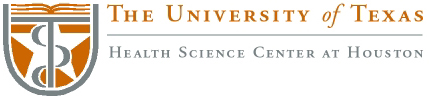 UPCOMING FDA OR OHRP INSPECTIONBasic information:ask for the following information:  Permission to adapt and use this form is granted by Emory University, Office of Research ComplianceCall date: Call date: Starting date:Starting date:Expected Duration:FDA Inspector InformationName Name FDA Inspector InformationTelephoneTelephoneFDA Inspector InformationTitle Title Additional FDA  Investigators’ Names?Who / what is being inspected? Wait for specific answers.  Do not make suggestions. Who / what is being inspected? Wait for specific answers.  Do not make suggestions. Who / what is being inspected? Wait for specific answers.  Do not make suggestions. Who / what is being inspected? Wait for specific answers.  Do not make suggestions. Who / what is being inspected? Wait for specific answers.  Do not make suggestions. Clinical trial(s)/study Principal InvestigatorCo-Investigator(s)OtherWhy is the inspection being done? Wait for the answer. Do not make suggestions. Why is the inspection being done? Wait for the answer. Do not make suggestions. Why is the inspection being done? Wait for the answer. Do not make suggestions. Why is the inspection being done? Wait for the answer. Do not make suggestions. Why is the inspection being done? Wait for the answer. Do not make suggestions. Routine? (i.e. )Directed (for cause)?Follow-up (i.e. 483; warning letter ?)OtherDoes the FDA want specific personnel available?         No / Yes              →if yes, then listDoes the FDA want specific personnel available?         No / Yes              →if yes, then listDoes the FDA want specific personnel available?         No / Yes              →if yes, then listDoes the FDA want specific personnel available?         No / Yes              →if yes, then listDoes the FDA want specific personnel available?         No / Yes              →if yes, then listWho  Who  Who  Who  WhenDoes the FDA want specific documents available?  (List on separate sheet if needed)  Does the FDA want specific documents available?  (List on separate sheet if needed)  Does the FDA want specific documents available?  (List on separate sheet if needed)  Does the FDA want specific documents available?  (List on separate sheet if needed)  Does the FDA want specific documents available?  (List on separate sheet if needed)  Does the FDA want any of these documents sent prior to their arrival?    No / Yes →then list:Does the FDA want any of these documents sent prior to their arrival?    No / Yes →then list:Does the FDA want any of these documents sent prior to their arrival?    No / Yes →then list:Does the FDA want any of these documents sent prior to their arrival?    No / Yes →then list:Does the FDA want any of these documents sent prior to their arrival?    No / Yes →then list:Documents:Documents:Documents:Address:Address:Address:How?    Overnight    Registered   CertifiedHow?    Overnight    Registered   CertifiedAddress:Address:Address:Delivery by when?Delivery by when?